С отмеченными правками: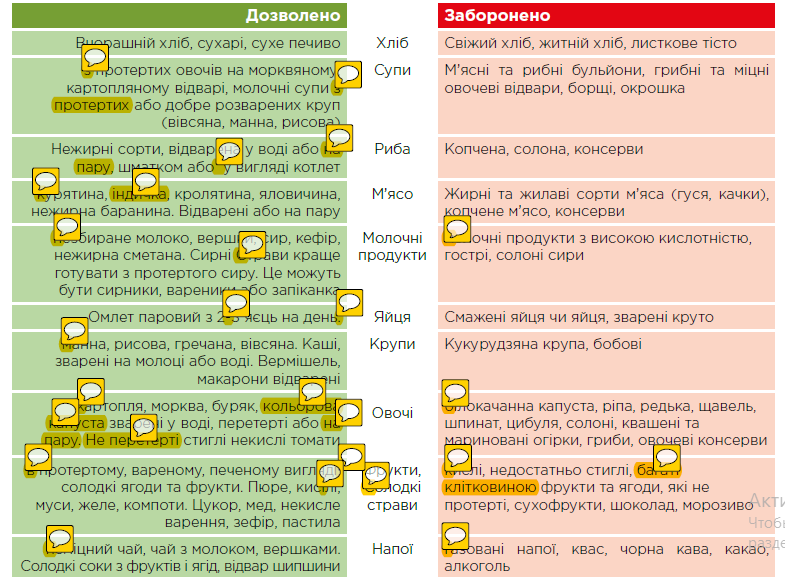 После внесения правок: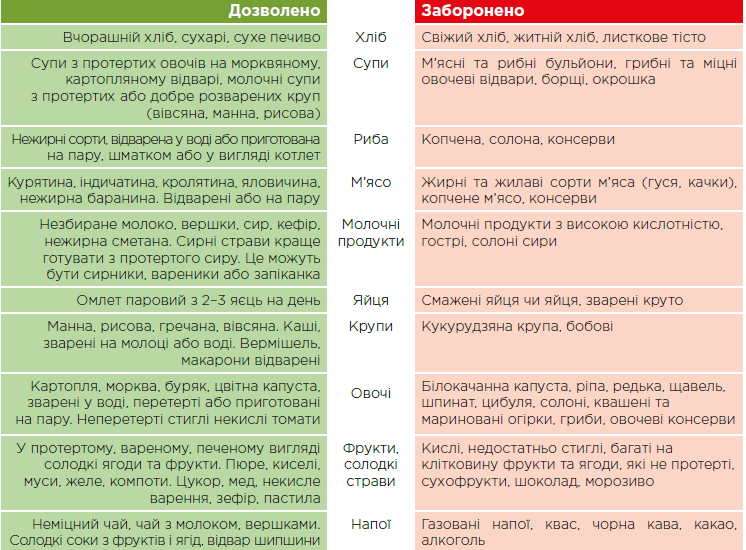 